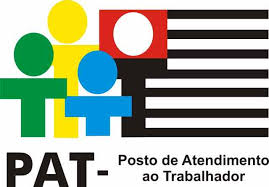 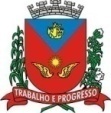 	uFUNÇÃOESCOLARIDADEREQUISITOSMECANICO REFRIGERAÇÃOENSINO MÉDIOEXPERIÊNCIA NA AREA, DISPONIBILIDADE DE HORARIO E VIAGENS, SOMENTE CANDIDATOS DE ARTUR NOGUEIRA E HOLAMBRAAUXILIAR MECANICOENSINO MÉDIOEXPERIÊNCIA, CONHECIMENTO COM APLICATIVO DE GESTÃO DE MANUTENÇÃO E CHECK LIST DE PMOCSERVIÇOS GERAISFUNDAMENTALTRABALHAR EM ESTUFA DE ORQUIDEASPULVERIZADORFUNDAMENTALEXPERIÊNCIA NA FUNÇÃO MARCENEIROFUNDAMENTALEXPERIÊNCIA NA FUNÇÃO, SOMENTE MORADORES DE ARTUR NOGUEIRAALMOXARIFEENSINO MEDIOEXPERIÊNCIA NA FUNÇÃOCALDEIREIROFUNDAMENTALEXPERIÊNCIA VAGA PARA 2° TURNOMONTADOR MECANICOFUNDAMENTALEXPERIÊNCIA VAGA PARA 2° TURNOPROGRAMADOR/OPERADOR CNCFUNDAMENTALEXPERIÊNCIA VAGA PARA 2°TURNOAUXILIAR DE MECANICAFUNDAMENTALEXPERIÊNCIA NA PRODUÇÃO, AUXILIAR OS OPERADORES, NA LIXADEIRA ETC....TORNEIRO MECANICO CONVENCIONALFUNDAMENTALEXPERIÊNCIA NA FUNÇÃO, VAGA PARA O 2° TURNOTECNICO MECATRONICACURSO TÉCNICOEXPERIÊNCIA NA FUNÇÃOOPERADOR DE MAQUINA DE USINAGEM CONVENCIONALFUNDAMENTALEXPERIENCIA NA FUNÇÃOMECANICO MANUTENÇÃOFUNDAMENTALEXPERIENCIA NA FUNÇÃOMONTADOR INDUSTRIAL 1 ENSINO MÉDIOEXPERIENCIA NA FUNÇÃO, CNH D, SOMENTE MORADORES DE ARTUR NOGUEIRA, HOLAMBRA E JAGUARIUNACOZINHEIRO (A) INDUSTRIALFUNDAMENTALEXPERIÊNCIA EM COZINHA INDUSTRIAL COMPROVADA EM CARTEIRA, SOMENTE MORADORES DE ARTUR/HOLAMBRAAUXILIAR DE COZINHAFUNDAMENTALEXPERIÊNCIA ,AJUDAR NA PREPARAÇÃO DAS REFEIÇÕES,FAZER A HIGIENIZAÇÃO DOS UTENSILIOS E DO RESTAURANTE,ETC...MOTORISTA CARRETEIROFUNDAMENTALEXPERIÊNCIA COMPROVADA EM CARTEIRAAUXILIAR DE EXPEDIÇÃOENSINO MÉDIOEXPERIÊNCIA COMPROVADA, FAZER A SEPARAÇÃO DO PRODUTO DE ACORDO COM OS PEDIDOS DE COMPRA, SOMENTE MORADORES DE ARTUR NOGUEIRAAUXILIAR TECNICOTECNICO MECANICA, ELETRICA, MECATRONICA OU INSTRUMENTAÇÃOATUAR COM COLETAS DE DADOS DE VIBRAÇÃO, ALINHAMENTO E BALANCEAMENTO A LASERVENDEDOR EXTERNOENSINO MÉDIOEXPERIÊNCIA EM VENDAS DE PRODUTOS FINANCEIROS EX: CONSORCIO,CARROS,MOTOS,CASAS ...PREPARADOR DE MAQUINA DE INJETORAS DE PLASTICOSFUNDAMENTALEXPERIÊNCIA,EXECUTAR SERVIÇOS NA LINHA DE PRODUÇÃO,TROCAR MOLDES E PREPARAÇÃO DE MAQUINAS,SOMENTE MORADORES DE ARTUR NOGUEIRALIDER DE PRODUÇÃOENSINO MÉDIOEXPERIÊNCIA EM COMANDAR EQUIPES,ANALISAR RELATORIOS,ETC SOMENTE MORADORES DE ARTUR NOGUEIRADESIGNER GRAFICO PLSUPERIOR OU CURSANDO MARKETING,PUBLICIDADE/PROPAGANDAEXPERIÊNCIA NA FUNÇÃO, POSUIR CONHECIMENTO NO PACOTE ADOBECOMO: ILUSTRADOR,PHOTOSHOP E PREMIER,CONHECIMENTO EM MÍDIAS DIGITAIS E TRAFEGO DE INTERNET,POSUIR CNH B